№  42                                                                                  от "14"  декабря 2015 годаРЕШЕНИЕСобрания депутатов  муниципального образования"Шиньшинское сельское поселение"О внесения  изменений в правила землепользования и застройки муниципального образования «Шиньшинское сельское поселение» Моркинского района Республики Марий Эл1. Дополнить правила землепользования и застройки МО «Шиньшинское сельское поселение» РМЭ Картой зон с особыми условиями использования территории по экологическому и нормативному режиму хозяйственной деятельности (Приложение 1)2. В статье 33 перечень зон с особыми условиями использования территории дополнить зоной ОКН – зона охраны объектов культурного наследия. Также дополнить абзацем следующего содержания:Н-4 КОРИДОРЫ МАГИСТРАЛЬНЫХ ГАЗОПРОВОДОВОграничения использования земельных участков и объектов капитального строительства установлены следующими нормативными правовыми актами:- Нормативы градостроительного проектирования Республики Марий Эл, утвержденные постановлением Правительства Республики Марий Эл 25.05.2012г. №176.- СНиП 42-01-2002 «Газораспределительные системы»«ОКН ЗОНЫ ОХРАНЫ ОБЪЕКТОВ КУЛЬТУРНОГО НАСЛЕДИЯ. Ограничение использования земельных участков и объектов капитального строительства установлены следующими нормативными правовыми актами: ФЗ от 25.06.2002 г. № 73 ФЗ «Об объектах культурного наследия» (памятниках истории культуры) народов Российской Федерации».В границах территории объекта культурного наследия: 
1) на территории памятника или ансамбля запрещаются строительство объектов капитального строительства и увеличение объемно-пространственных характеристик существующих на территории памятника или ансамбля объектов капитального строительства; проведение земляных, строительных, мелиоративных и иных работ, за исключением работ по сохранению объекта культурного наследия или его отдельных элементов, сохранению историко-градостроительнои или природной среды объекта культурного наследия;
2) на территории достопримечательного места разрешаются работы по сохранению памятников и ансамблей, находящихся в границах территории достопримечательного места, работы, направленные на обеспечение сохранности особенностей достопримечательного места, являющихся основаниями для включения его в единый государственный реестр объектов культурного наследия (памятников истории и культуры) народов Российской Федерации и подлежащих обязательному сохранению; строительство объектов капитального строительства в целях воссоздания утраченной градостроительной среды; осуществление ограниченного строительства, капитального ремонта и реконструкции объектов капитального строительства при условии сохранения особенностей достопримечательного места, являющихся основаниями для включения его в единый государственный реестр объектов культурного наследия (памятников истории и культуры) народов Российской Федерации и подлежащих обязательному сохранению;
3) на территории памятника, ансамбля или достопримечательного места разрешается ведение хозяйственной деятельности, не противоречащей требованиям обеспечения сохранности объекта культурного наследия и позволяющей обеспечить функционирование объекта культурного наследия в современных условиях.3. Включить  в Карты зон с особыми условиями использования территории по экологическому и нормативному режиму хозяйственной деятельности охранные зоны магистрального газопровода «Уренгой-Помары-Ужгород»  в соответствии со СНиП 42-01-2002 «Газораспределительные системы»,  СТО Газпром 2-2.1-249, СНиП 2.05.06-85 и ВСН 51-1-80.4. Включить  в Карты зон с особыми условиями использования территории по экологическому и нормативному режиму хозяйственной деятельности следующие объекты культурного наследия (Приложение 2): 1).Пертылга. Кладбище .Марийское языческое. На краю деревни (Археологическая карта . С.200-201 №423);2).Священная роща кусото  по постановлению : в 500 м к югу от д. Варангуж  Уртем-Варангужского  сельсовета , реальное в 1000 м к югу от центра деревни , 800 м к северо-западу от ближайших построек (Постановление №298 «О мерах по обеспечению сохранности археологических памятников и культовых мест на территории Республики Марий Эл) ;3).Священная роща  агавайрем  по постановлению: в 200 м к югу от д. Чепаково Уртем-Варангужского сельсовета , реальное : в 700 м к западу от центра деревни , 500 м от ближайших домов , координаты :№ 56023'170",E 49020'139" (Постановление №298 «О мерах по обеспечению сохранности археологических памятников и культовых мест на территории Республики Марий Эл);4). Священная роща кусото  по постановлению : в 500 м от .Шиньша , реальное: в 1150м к северо-востоку от центра деревни, 500 м от опушки до ближайших домов, координаты :№ 56025'947",E 49022'620" (Постановление №298 «О мерах по обеспечению сохранности археологических памятников и культовых мест на территории Республики Марий Эл);5).Священная роща кусото,агавайрем по постановлению: в 200 м к западу от д. Новый-Юрт Шиньшинского сельсовета , реальное: в 840 м к северо- западу от центра деревни, координаты : :№ 56025'945",E 49019'794" (Постановление №298 «О мерах по обеспечению сохранности археологических памятников и культовых мест на территории Республики Марий Эл);6).Священная роща  по постановление: в 100 м к западу от д. Тат-Чодраял Шиньшинского сельсовета , реальное: в 100 м к юго-западу от деревни, координаты  :№ 56024'174",E 49020'499" (Постановление №298 «О мерах по обеспечению сохранности археологических памятников и культовых мест на территории Республики Марий Эл);7).Священная роща  400 м к северо-востоку от центра д. Токпердино ,координаты: № 56023'474",E 49021'616";8).Священная роща  600 м к северо-востоку от центра д. Токпердино ,кратчайшее расстояние от опушки домов 50 м ;9).Священная роща  кусото примыкает к д. Варангуж с запада ,рядом с кладбищем, координаты : № 56021'992",E 49021'430";10). Священная роща кусото 600 м северо-западу от центра д. Кораксола,300 м от ближайших домов, координаты: № 56021'322",E 49015'668".5. Статью 34 Правил Землепользования и Застройки МО «Шиньшинское сельское поселение» признать утратившим силу.Глава муниципального образования"Шиньшинское сельское поселение",председатель Собрания депутатов                                                    Р.НиколаеваШенше ял кундем»муниципальный образованийын депутатше- влакын  Погынжо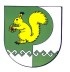 Собрание депутатовмуниципального образования«Шиньшинское сельское поселение»425 154 Морко район.Шенше ял, Петров  урем, 1вТелефон-влак: 9-61-97425 154, Моркинский район,село Шиньша, ул.Петрова, 1вТелефоны: 9-61-97